Sex Crimes: Patterns and Behaviors - Ethical Issues Arising During a Rape TrialPatterns and Behaviors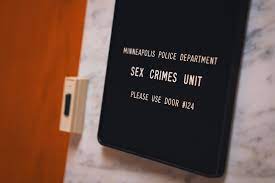 Sex crimes, particularly rape, are among the most heinous offences, leaving deep scars on survivors and society. The trial process for such crimes is fraught with ethical dilemmas, as it seeks to balance the rights of the accused with the need to ensure justice for the victim. This essay delves into the patterns and behaviours associated with sex crimes. It examines the ethical complexities that arise during a rape trial, exploring issues such as victim-blaming, consent, trauma-informed proceedings, and the role of evidence.Patterns and Behaviors in Sex CrimesUnderstanding the patterns and behaviours associated with sex crimes is vital in building a comprehensive case and supporting survivors. Rape is frequently characterised by elements of power and control, where the perpetrator seeks dominance over the victim. This can manifest in various ways, including threats, physical force, or exploitation of vulnerabilities.Moreover, sex crimes may involve manipulation and psychological coercion, making it challenging for survivors to give or withhold consent freely. Recognising that consent should always be enthusiastic, informed, and voluntary is critical. Failure to acknowledge this can lead to victim blaming, a pervasive issue in rape trials.(Patterns and Behaviors)Victim-Blaming: An Ethical Quagmirehttps://www.youtube.com/watch?v=frLDPiympBI&pp=ygUxVmljdGltLUJsYW1pbmc6IEFuIEV0aGljYWwgUXVhZ21pcmUgaW4gc2V4IGNyaW1lcw%3D%3DOne of the most significant ethical challenges in rape trials is the pervasive tendency to engage in victim blaming. This phenomenon often arises from ingrained societal biases that scrutinise survivors' behaviour, attire, or lifestyle rather than holding the perpetrator accountable. Such attitudes can perpetuate a culture of silence and discourage survivors from reporting the crime.Ethically, legal professionals, jurors, and society must shift the focus from the victim's actions to the perpetrator's behaviour. This requires a paradigm shift towards a more victim-centred approach, recognising that consent can never be assumed and that survivors should be treated with compassion and respect throughout the legal process.(Patterns and Behaviors) The Role of Consent and CapacityIn rape trials, consent and capacity issues are central to establishing whether a crime has occurred. Consent must be unequivocal and freely given without coercion, intimidation, or manipulation. Understanding that consent can be withdrawn at any point during a sexual encounter is critical in dispelling myths that perpetuate harmful stereotypes.Additionally, considerations of capacity are paramount. This involves ensuring that the survivor is in a state of mind to provide informed and voluntary consent, which may be compromised by factors such as mental health issues, intoxication, or coercion. Ethical proceedings must address these complexities with sensitivity and a commitment to safeguarding the rights and dignity of survivors.Patterns and Behaviors: Trauma-Informed ProceedingsRecognising and addressing the trauma experienced by survivors is an ethical imperative in rape trials. Trauma-informed proceedings prioritise creating a safe and supportive environment for survivors to share their experiences. This approach acknowledges the potential impact of trauma on memory, behaviour, and emotional well-being and seeks to minimise re-traumatization during the legal process.Judges, attorneys, and other court personnel must be trained to understand the effects of trauma and conduct proceedings in a sensitive and empathetic manner. This includes avoiding aggressive cross-examinations and providing resources for counselling and support throughout the trial.Patterns and Behaviors: The Role of Evidence and Expert TestimonyEthical considerations surrounding evidence in rape trials are multifaceted. The court must weigh the need for a fair trial for the accused against the need to protect the privacy and dignity of the survivor. This involves carefully handling sensitive materials, such as forensic evidence and medical records, to prevent re-traumatization.Expert testimony also plays a critical role in rape trials. Forensic experts, psychologists, and medical professionals can provide valuable insights into the physical and psychological effects of sexual assault. However, it is essential that such experts present information objectively and without bias, allowing the court to make informed decisions based on evidence rather than conjecture.ConclusionRape trials are complex legal proceedings fraught with ethical challenges. The legal system must prioritise the rights and well-being of survivors while ensuring fair treatment for the accused. By understanding the patterns and behaviours associated with sex crimes, combating victim-blaming, prioritising consent and capacity, implementing trauma-informed proceedings, and handling evidence and expert testimony with care, the legal system can strive for a more just and compassionate approach to addressing these heinous offences. Through these efforts, we can work towards a society that supports survivors and holds perpetrators accountable for their actions.References:Fileborn, B. (n.d.). How ethical is sexual assault research? [online] The Conversation. Available at: https://theconversation.com/how-ethical-is-sexual-assault-research-75768.Obo. (n.d.). Sex Crimes. [online] Available at: https://www.oxfordbibliographies.com/display/document/obo-9780195396607/obo-9780195396607-0018.xml.RAINN (2019). Types of Sexual Violence | RAINN. [online] Rainn.org. Available at: https://www.rainn.org/types-sexual-violence.